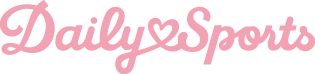 PRESSMEDDELANDE 			       STOCKHOLM 2017-08-20DAILY SPORTS GOLF AW 2017 
– FUNKTION FRAMFÖR ALLTInom golf är funktion extremt viktigt, det har Daily Sports tagit fasta på när de designar golfkläder för kvinnor.– Förutom funktion har vi blivit kända för perfekt passform, fokus på detaljer och hög modegrad. Våra golfkläder kan du ha både på jobbet och på fritiden, säger Ulrika Skoghag, VD på Daily Sports.Daily Sports har i höst skapat en serie funktionella plagg som förlänger golfsäsongen. Dessutom designar de egna, helt unika mönster gjorda för att passa kvinnor som vill sticka ut på golfbanan.– Tanken är att du som har på dig plaggen ska känna dig elegant både på väg till och på golfbanan. En av mina personliga favoriter är Giselle, den Chanel-inspirerade stickade jackan som är en klassisk fleece med detaljer i vindmaterial, säger Ulrika Skoghag.Läs mer på www.dailysports.comFÖR MER INFORMATION KONTAKTA:Tina LindkvistMarknadskoordinatorTel: 0722-51 62 30		               Mail: tina.lindkvist@dailysports.se
Daily Sports skapar sportkläder för kvinnor över hela världen. Företaget grundades 1995 med ambitionen att få kvinnor att längta efter att vara aktiva. Daily Sports är ett svenskt familjeföretag som idag drivs av andra generationen med VD Ulrika Skoghag. I nuläget säljs kollektionerna i 28 länder via 20 distributörer. Daily Sports omsätter idag 70 miljoner kronor varav den svenska marknaden står för ca 20 miljoner kronor.Tulegatan 47				T +46 (0)8 120 10500  113 53 Stockholm, Sverige		info@dailysports.se			www.dailysports.com